Lec 6 / coronary arteries extra notes  Isovolumetric contraction phase  : During this phase there is no change in length of fibers , Also the inlet and outlet valves are close .After that when BP inside  the ventricles increased more than the the pressure in the aorta the aortic valve will open >>>> systemic circulation .The coronary arteries :  They are branches of the ascending aorta Right coronary artery Left coronary artery   The right coronary artery are more important. This is because it gives the  nodal artery  , Which supply the SA node .If the blood supply to the SA node decreases , the heart will beat at 30 – 40 beat per minute instead of 70 – 80 beats per min >>> we need an artificial  peacemaker The left coronary artery gives two terminal branches : 1 – Anterior interventricular or LAD , gives >>>> diagonal artery 2 – Circumflex Artery , give >>>>> obtuse marginal artery A - Cardiac anastomosis : 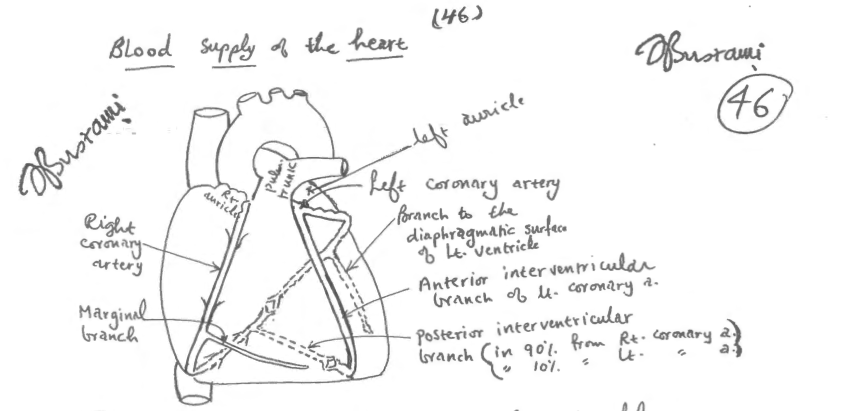 (( 1 )) The right coronary artery will anastomose with the   Circumflex Artery  a branch of left coronary artery  and form a circle around the heart (( RT.Coronary >>>><<<< LT.Coronary )) .(( 2 ))  Anterior interventricular artery or LAD : left anterior descending artery will anastomose  with posterior intervenricular  artery and form a loop around the heart .It’s a inadequate anastomosis  ( functional end artery ) .It is found adequate in less than 10% of normal hearts .This ratio tend to be 40% in patients with chronic anemia .Also it is going to be 100% in patients with previous infarction .B – Extracardiac Anastomosis : This anastomosis is mostly  inadequate -Bronchial and Phrenic artery are branches of the descending aorta .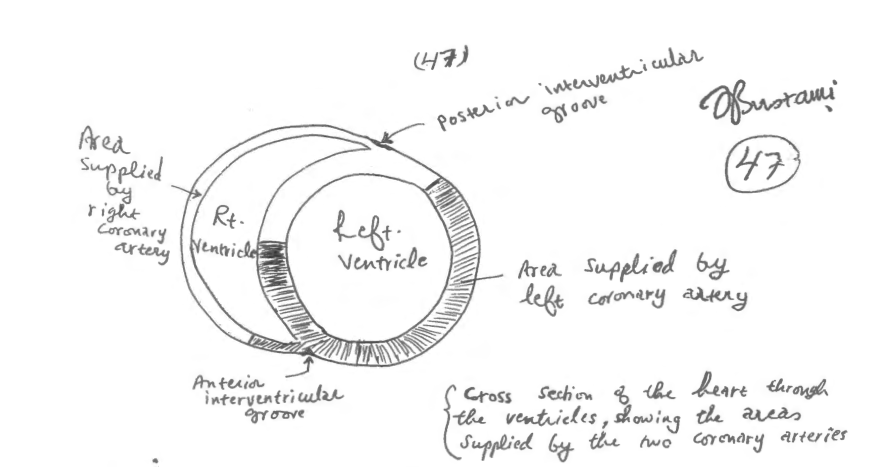 Right coronary artery supplies the posterior half of  interventricular septum and also supplies all the right ventricle wall except the anterior portion near the anterior interventricular groove .Left coronary artery supplies the anterior half of the interventricular septum. Its also supply all the left ventricle wall except the posterior portion near the posterior interventricular groove .Coronary Sinus :Starts as oblique vein of the left atrium .Ends in the right atrium between the inferior vena cava and the tricuspid opening # Right common cardinal vein : in fetus will develop to right superior vena cava will open in   >>>> right atrium  (( normal )) .# Left common cardinal vein should be atrophied later in adult life and form Oblique vein of Marshall . On the other hand ,if it is not going to form left superior vena cava which will drain into coronary sinus >>>> right atrium (( not directly into right atrium )) .* The right intercostal artery are longer than the left intercostal artery. This is because the descending aorta start at the left side of T-4 vertebra and ends up at median plane of  T-12 vertebra .	In order to treat atherosclerosis , in the past they used (sympathectomy) to cut 3 or 4 ganglia in the sympathetic chain in order to dilate the vessels . But after the procedure  they notice the patients had a flushing in the areas , which is lose their sympathetic innervation due to increased blood flow , The point that doctor mentioned here was about that the sympathetic chain runs anterior to the right posterior intercostal artery so whenever u make sympathectomy you should careful to avoid right posterior intercostal artery injury or cut and prevent bleeding . Left brachiocephalic vein is longer than right brachiocephalic vein the structures inside pericardium : from lateral to medial left brachiocephalic vein  pass anteriorly to :             1-   brachiocephalic artery left common carotid arteryleft subclavian artery The veins are more susceptible to compress than artery, because of their thin walls .* obstruction of the superior vena cava is not common .scan*The esophagus runs anteriorly to the descending aorta .*Enlargement of arch of aorta (( aneurism )) will compress the trachea and esophagus .Arch of aorta : start : sternal angle end : T-4 vertebra - have 2 surface : superficial &  anterior to the left .deep & posterior to the right .    The right pulmonary artery passes posteriorly to the :1- arch of aorta & 2- superior vena cava   Ligamentum arteriosum : ** the heart in fetal life was developed in the neck so that’s why it receives sympathetic innervation from the neck . 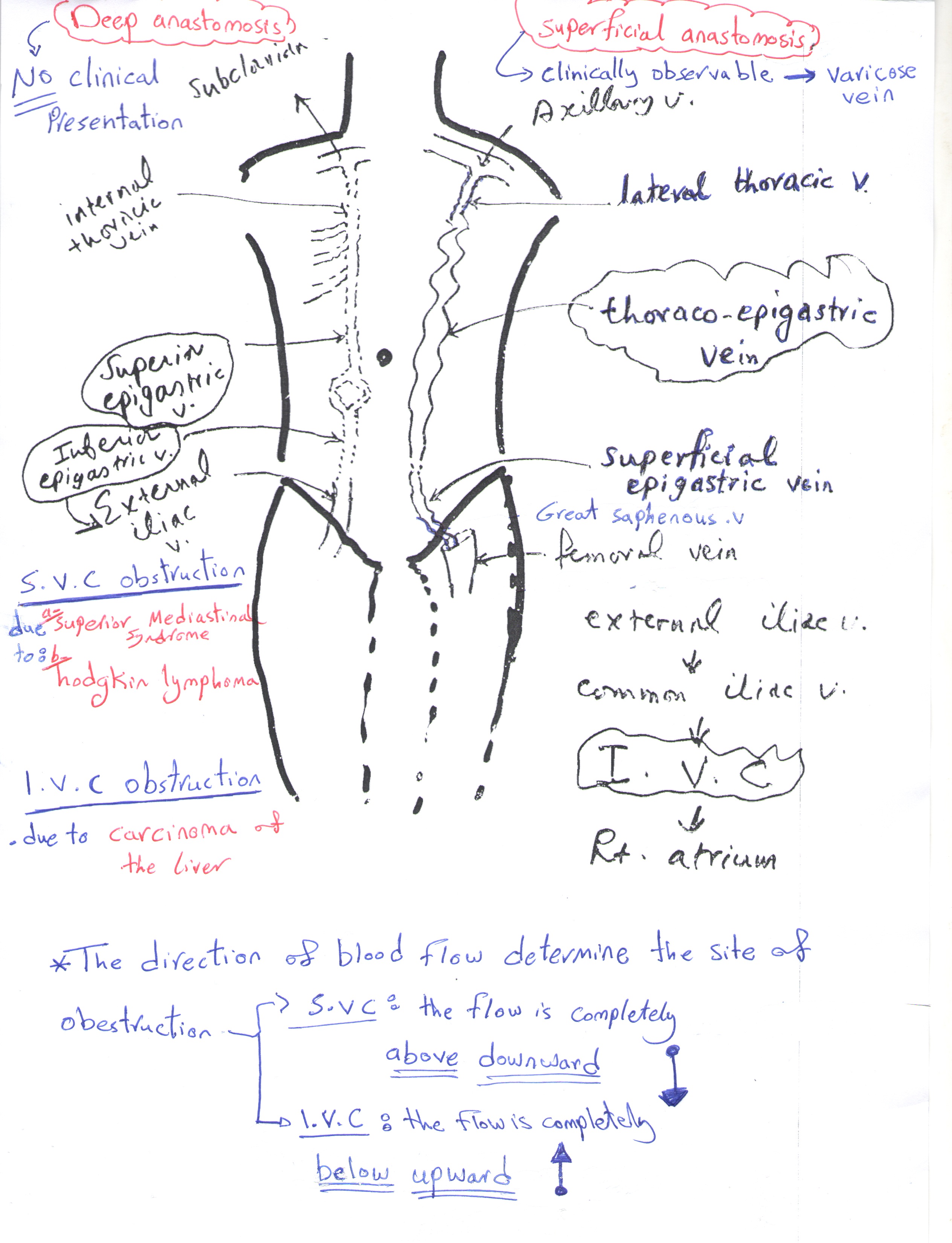 What goes around, goes around, goes around , Comes all the way back around !  ……..   Justin Timberlake Done by : DAWOOD AL- JANABY  